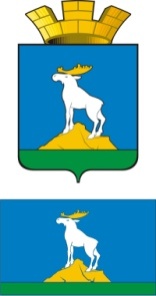 ГЛАВА  НИЖНЕСЕРГИНСКОГО ГОРОДСКОГО ПОСЕЛЕНИЯПОСТАНОВЛЕНИЕ01.02.2017 г.               № 47г. Нижние Серги Об утверждении Списка  молодых семей-участников подпрограммы "Предоставление региональной поддержки молодым семьям на улучшение жилищных условий" государственной программы Свердловской области "Развитие физической культуры, спорта и молодежной политики в Свердловской области до 2020 года",  изъявивших желание получить региональную социальную выплату по Нижнесергинскому городскому поселению на 2017 год Руководствуясь «Порядком формирования списков молодых семей-участников подпрограммы, изъявивших желание получить региональную социальную выплату по муниципальному образованию в Свердловской области, сводного списка молодых семей-участников подпрограммы по Свердловской области, сводного списка молодых семей-участников подпрограммы, изъявивших желание получить региональную социальную выплату по Свердловской области, и списка молодых семей-получателей региональной социальной выплаты по Свердловской области» (далее – Порядок) подпрограммы "Предоставление региональной поддержки молодым семьям наулучшение жилищных условий" государственной программы Свердловской области "Развитие физической культуры, спорта и молодежной политики в Свердловской области до 2020 года", утвержденной постановлением  Правительства  Свердловской   области   от 29.10.2013 № 1332-ПП «Об утверждении государственной программы Свердловской области "Развитие физической культуры, спорта и молодежной политики в Свердловской области до 2020 года" (далее – подпрограмма), Уставом Нижнесергинского городского поселения, постановлением главы Нижнесергинского городского поселения от 03.10.2016  № 471 «Об утверждении муниципальной программы «Предоставление региональной поддержки молодым семьям на улучшение жилищных условий на территории Нижнесергинского городского поселения до 2020 года»,              ПОСТАНОВЛЯЮ:1. Утвердить Список молодых семей-участников подпрограммы, изъявивших желание получить региональную социальную выплату по Нижнесергинскому городскому поселению на 2017 год (прилагается).2. Отделу по социальным и экономическим вопросам администрации Нижнесергинского городского поселения своевременно вносить изменения в список молодых семей-участников подпрограммы в соответствии с Порядком.3. Опубликовать настоящее постановление путем размещения полного текста на официальном сайте Нижнесергинского городского поселения в сети Интернет. 4. Контроль исполнения настоящего постановления возложить на заместителя главы администрации Нижнесергинского городского поселения Н. А. Титову.Глава Нижнесергинского городского поселения                                                              А.М. Чекасин